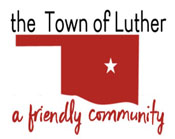 BOARD OF TRUSTEES FOR THE TOWN OF LUTHERSPECIAL L.P.W.A. MEETING AGENDAIn accordance with the Open Meeting Act, Section 311, The Town of Luther, County of Oklahoma, 119 S. Main Street, hereby calls a Special Regular Meeting of the Luther Board of Trustees, Thursday, October 25th, 2018 at 6:30 p.m. at The Luther Community Building, 18120 East Hogback Road, Luther, OK 73054.Call to order.Roll CallDetermination of a quorum.Trustee Comments.Trustee Two (Lea Ann Jackson)Consideration discussion and possible action to combine The Utility Billing Clerk position with the Court Clerk position to create the position of Court / Utility Billing Clerk.  This position will be held by the existing Court Clerk Niki Taylor.  This new position comes with a $1.00 per hour increase, effective immediately.  This item will appear on both the Town agenda and the L.P.W.A. agenda as it affects both. Trustee Four (Jason Roach)Consideration discussion and possible action regarding signing a resolution to request REAP grant funds to be utilized for the Town’s waste water infrastructure. Open discussion with the public pertaining to Town business, L.P.W.A. business and/or other topics deemed relevant. No action will be taken during this item.Citizen participation:  Citizens may address the Board during open meetings on any matter on the agenda prior to the Board taking action on the matter. On any item not on the current agenda, citizens may address the Board under the agenda item, Citizen Participation. Citizens should fill out a Citizen’s Participation Request form and give it to the Mayor. Citizen Participation is for information purposes only, and the Board cannot discuss, act or make any decisions on matters presented under Citizens Participation. Citizens are requested to limit their comments to two minutes.Adjourn._______________________________________________Kim Bourns, Town Clerk/Treasurer*Agenda Posted Tuesday, October 23rd, 2018 at Luther Town Hall, on the website at www.townoflutherok.com and on Facebook at The Town of Luther, prior to 6:30 pm.